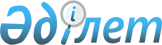 Іле ауданының елді мекендерінде салық салу объектілерінің орналасқан жерін ескеретін аймақтарға бөлу коэффициенттерін бекіту туралыАлматы облысы Іле ауданы әкімдігінің 2022 жылғы 1 наурыздағы № 64 қаулысы. Қазақстан Республикасының Әділет министрлігінде 2022 жылы 10 наурызда № 27055 болып тіркелді
      Ескерту. 01.01.2023 бастап қолданысқа енгiзiледi - осы шешімінің 3-тармағымен.
      Қазақстан Республикасының "Салық және бюджетке төленетін басқа да міндетті төлемдер туралы (Салық кодексі)" Кодексінің 529 – бабының 6 - тармағына сәйкес, Алматы облысының Іле ауданының әкімдігі ҚАУЛЫ ЕТЕДІ:
      1. Осы қаулының қосымшасына сәйкес Іле ауданының елді мекендерінде салық салу объектілерінің орналасқан жерін ескеретін аймақтарға бөлу коэффиценттері бекітілсін.
      2. Осы қаулының орындалуын бақылау Алматы облысының Іле ауданы әкімінің жетекшілік жасайтын орынбасарына жүктелсін.
      3. Осы қаулы 2023 жылдың 1 қаңтарынан бастап қолданысқа енгізіледі. Іле ауданының елді мекендерінде салық салу нысандарының орналасуын ескеретін аймаққа бөлу коэффициенттері
					© 2012. Қазақстан Республикасы Әділет министрлігінің «Қазақстан Республикасының Заңнама және құқықтық ақпарат институты» ШЖҚ РМК
				
      Аудан әкімі

Б. Карасаев
2022 жылғы 1 наурыздағы № 64 қаулысына қосымша
№ 
Елді мекендегі салық салу объектісінің орналасқан жері
Аймаққа бөлу коэффиценті
1
Покровка ауылы
2,20
2
Қарасу ауылы
1,50
3
Өтеген батыр ауылы
2,45
4
Боралдай кенті
2,50
5
Байсерке ауылы
2,40
6
Жаңадәуір ауылы
1,95
7
Ынтымақ ауылы
2,0
8
Көктерек ауылы
2,05
9
Әли ауылы
1,85
10
Жаңаталап ауылы
1,95
11
Қоянқұс ауылы
2,45
12
Еңбек ауылы
1,35
13
Жаңаарна ауылы
1,35
14
Жетіген ауылы
2,20
15
Құйған ауылы
1,35
16
Жауғашты ауылы
1,70
17
Екпінді ауылы
1,65
18
Междуреченское ауылы
1,70
19
Қараой ауылы
1,90
20
Қосөзен ауылы
2,0
21
Н.Тілендиев ауылы
1,90
22
М. Түймебаев ауылы
2,40
23
Көкқайнар ауылы
1,85
24
Төле би ауылы
1,65
25
Жәпек батыр ауылы
1,95
26
КазЦИК ауылы
2,35
27
Комсомол ауылы
1,85
28
Чапаев ауылы
2,10
29
Ақши ауылы
1,55
30
Күрті ауылы
0,85